VERIFICATION REPORT For EPD of Construction product in the International EPD® SystemIntroductionThis document serves as the verification report template of Environmental Product Declarations (EPD) of construction products in the International EPD® System, aligning with PCR 2012:01 and applicable complementary PCR (sub-PCR), in the International EPD® System. For verification report template for EPDs based on the new PCR of construction products in the International EPD® System (PCR 2019:14), see separate document.This template is mandatory to use for verification of EN 15804-compliant EPDs for construction products in the International EPD® System for both EPD verification and EPD Process Certification. A signed copy of this verification report shall be submitted to the Secretariat as a part of the EPD registration and publication. The verification report shall be available to any person upon request.This is a living document, which is based on the ECO Platform Guidance Paper Verification Version 1.1 dated October 2015. See www.environdec.com for the latest version.EPD InformationVerification StatementI hereby confirm that, following the checks performed, in accordance with the limits of the scope of our appointment, nothing has come to the verifier’s attention to suggest any data errors or deviations from the requirements by the above-referenced EPD and its project report, in terms of the underlying data collected and used for the LCA calculations,the way the LCA-based calculations has been carried out to comply with the calculation rules,the presentation of environmental performance included in the EPD, andany other information included in the declarationwith respect to the procedural and methodological requirements in ISO 14020:2000, ISO 14025:2006, the General Programme Instructions of the International EPD® System, EN 15804:2012+A1:2013 and the reference PCR.I confirm that, in accordance with the limits of the scope of our appointment, the company-specific data has been examined as regards plausibility and consistency. The declaration owner is responsible for its factual integrity and that the product does not violate relevant legislation.I confirm that I have sufficient knowledge and experience of construction products, the construction industry, relevant standards and the geographical area of the EPD to carry out this verification.I confirm that I have been independent in my role as verifier in accordance with the requirements in General Programme Instructions, i.e. I have not been involved in the execution of the LCA or in the development of the declaration, and have no conflicts of interest regarding this verification.In case of EPD Process Certification, the signature of EPD process owner may also be added.Verification Checklist Part A: Calculation rules for the Life Cycle Assessment and requirements on the project report:The following issues must be checked as a minimum. The check consists of checking if the issue is described in the LCA project report and if it is line with the requirements and guidelines in the applicable reference (EN15804, other standards or PCR). Most issues are mandatory to check, some can be optional. Any deviations from the requirements should be reported by the verifier. If the issue is in line with the requirements and/or accepted by the verifier, the box “done” can be ticked. If the LCA is already critically reviewed according to ISO 14044 before the verification, no duplications are necessary.Verification Checklist Part B: Requirements on the EPDThis whole section is mandatory to verify. The rules for the EPD format can be found in the EN15804 Section 7 and the EN15942: everything that is included in the master ITM (information transfer matrix), should somewhere be documented in the EPD.Verification Checklist Part C: Requirements from other standards and referencesThis whole section is mandatory to verify. It has been added to ensure that e.g. any programme-specific requirements that are not included in Parts A and B are part of the verification.dialogue between verifier and EPD owner during the verification processThe dialogue between the external verifier and EPD owner during the verification process may be documented in a separate document. An example is available in the table below. For EPD Process Certification, the process defined by the certification body for documentation of verification shall instead be followed and the certificate provided during EPD registration.Any deviations from the requirements, the dialogue between verifier and LCA practitioner, and as well improvements made following the verification process should be documented in a transparent way and in English.Example of documentation of dialogue:Registration number of EPD(s):Please contact the Secretariat to pre-book an EPD registration number.Product name(s):EPD owner:Product Category Rules (PCR):Registration number, name and versionEPD valid until:Set by the verifier. Use date format YYYY-MM-DD, e.g. 2024-02-15.Additional comments from verifier:Name and organization of verifier:Date and location:Signature:Add as image or print and sign this document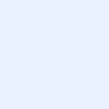 1General information - availabilityMandatory (M)/ optional (O)ReferenceCHECKED AND APPROVEDN/AN/A1.1Commissioner of LCA study, LCA practitionerMEN15804 ch.8.21.2Date of issue of LCA reportMEN15804 ch.8.21.3Statement that the Life Cycle Assessment study has been performed in accordance with the requirements of EN 15804 and applicable PCRsMEN15804 ch.8.2 + applicable PCR1.4Any other independent verification of the data given in the LCI/LCA documentation?O2Study goal – availability of infoMandatory/ optionalReferenceCHECKED AND APPROVEDCHECKED AND APPROVEDN/AN/A2.1Reasons for performing the Life Cycle AssessmentMEN15804 ch.8.22.2Intended application – (e.g. for EPD, databases, publication etc.). Is the LCA designed in such a way that it allows B2B communication for environmental assessments of buildings?MEN15804 ch.8.22.3Target group (B2B, B2C, …)MEN15804 ch.8.23Functional unit / Declared unit – availability of infoMandatory/ optionalReferenceCHECKED AND APPROVEDCHECKED AND APPROVEDN/AN/A3.1Functional / Declared unit, including relevant technical specificationMEN15804 ch.6.3.1/6.3.2 and/or applicable PCR or additional specific requirements for certain product groups3.2If product groups (similar products from one manufacturer and/or from different production plants) are formed as averages:Calculation rules for the formation of averagesRepresentativeness of averagesMEN15804 ch.8.24Product description – availability of infoMandatory/ optionalReferenceCHECKED AND APPROVEDCHECKED AND APPROVEDN/AN/A4.1Composition of the product – The level of detail: the main components necessary to understand what type of product is concerned (detailed mass description is not necessary if confidential)Note: It should be settled before the verification how confidential information is dealt with (acc. to provisions ISO 14025)MISO 140254.2Description of technical and functional characteristics and area of intended application in the buildingMApplicable PCR4.3Flow diagram of main production processes and visualization of system boundaries. Level of detail: see 4.1Note: It should be settled before the verification how confidential information is dealt with (acc. to provisions ISO 14025)MISO 140255System boundaries in accordance with the modular design of EN 15804Mandatory/ optionalReferenceCHECKED AND APPROVEDCHECKED AND APPROVEDN/AN/A5.1Comprehensive declaration of modules A1 to A3 as a minimum requirement, if necessary as an aggregated module A1- A3MEN15804 ch. 6.3.45.2A1 to A3: System boundaryClear description of what the modules coverSystem boundary to nature (e.g. forest in wood production)Use of secondary materials and secondary fuels and waste produced (check end-of- waste state)If applicable: Reference to the certificate of the offsetting of CO2MCO2 certificates optionalEN15804 ch. 6.3.4.2 and applicable PCR5.3A1 to A3: Allocation of co-products:Specification of the “end-of- waste state”Selection of the allocation factors for co-product allocationJustification of specific allocation processes (e.g. if data are not available to allocate according to the EN15804 rules)Presentation of the energy and material flows as a result of deviating allocation processesNo declaration of loads and benefits in Module D from allocation in A1-A3MEN15804 ch. 6.4.3.2 + annex B.15.4A4 to A5 (optional module): Clear description and content of modulesMEN15804 ch. 6.3.4.3 and applicable PCR5.5Accounting losses in the modules in which they arise (e.g. A4, transport to construction site)MEN15804 ch. 6.3.4.15.6B1 to B5 (optional module): Delineation and content of modulesMEN15804 ch. 6.3.4.4 and applicable PCR5.7B6 and B7 (optional module): Delineation and content of modulesMEN15804 ch. 6.3.4.4 and applicable PCR5.8C1 to C4 (optional module): Delineation and content of modulesMEN15804 ch. 6.3.4.5 and applicable PCR5.9C3 (optional module): Justification of the “end-of-waste state”Existing purposeExisting market or demandCompliance with technical requirements and legal guidelinesFulfils limit values for Substances of Very High Concern (SVHC)MEN15804 ch. 6.3.4.5 + annex B.1 and applicable PCR5.10C4 (optional module): Carefully check the correct allocationMEN15804 ch. 6.3.4.5 and ch.6.3.4.65.11D (optional module): System boundary and contents of Module justifiedMEN15804 ch. 6.3.4.65.12D (optional module): Check if the net flow calculation is done correctly taking into consideration relevant factors, e.g.:Processing lossesInputs in Modules A1 to A3 (and A4 to B5 if necessary)MEN15804 ch. 6.3.4.6 and 6.4.3.35.13D (optional module): No benefits or loads of allocated co-productsMEN15804 ch.6.4.3.36Power mix (e.g. electricity)Mandatory/ optionalReferenceCHECKED AND APPROVEDCHECKED AND APPROVEDN/AN/A6.1Selection of the power mix in accordance with the location of the production site(s)MCEN TR15941 and applicable PCR6.2If applicable: Validity of the certificates for green powerOApplicable PCR7CO2 certificatesMandatory/ optionalReferenceCHECKED AND APPROVEDCHECKED AND APPROVEDN/AN/A7.1If applicable: Selecting allowable certificates in accordance with the PCROApplicable PCR7.2If applicable: Offsetting in accordance with the requirements from the individual program operatorsOApplicable PCR8Description of the system boundariesMandatory/ optionalReferenceCHECKED AND APPROVEDCHECKED AND APPROVEDN/AN/A8.1Transparent description of the system boundaries:Representativeness (temporal, geographical, technological)Assessment period for each module considered in the Life Cycle Assessment (e.g. one year average, etc.)Omissions of life cycle stages, processes and data requestsAssumptions with regard to energy and electricity production incl. year of reference. It should also be transparent which electricity/energy model is applies as avoided product if energy recovery is included in the optional Module D.Assumptions concerning other relevant background data where relevant for the system boundaryMISO 14040EN15804 ch. 8.29Criteria for excluding inputs and outputsMandatory/ optionalReferenceCHECKED AND APPROVEDCHECKED AND APPROVEDN/AN/A9.1Selection of the cut-off criteria, description of application of the criteria and assumptionsMEN15804 ch.6.3.5 and ch. 8.2 and applicable PCR9.2List of excluded processes availableMEN15804 ch. 8.210Data collectionMandatory/ optionalReferenceCHECKED AND APPROVEDCHECKED AND APPROVEDN/AN/A10.1Data collection, including data quality issues, according to LCA rulesMISO 14044:2006, section 4.3.2; DocumentationISO 14040EN15804, 6.3.611Development of scenarios at product level in modules A4-A5-B-C-DMandatory/ optionalReferenceCHECKED AND APPROVEDCHECKED AND APPROVEDN/AN/A11.1Statement that the scenarios included are currently in use and are representative for one of the most likely scenario alternatives. Check the PCR / program rules if average scenarios are allowed. (preferably no average scenarios for various alternatives)MEN15804 ch. 6.3.8Applicable PCR11.2Documentation of the relevant technical information, e.g. recycling or reuse rates, with reference to the literature sourceM12Selecting data / background dataMandatory/ optionalReferenceCHECKED AND APPROVEDCHECKED AND APPROVEDN/AN/A12.1Selection and use of generic data and background data justified and validity demonstratedMEN15804 ch.6.3.6EN 15941 and applicable PCR12.2Data as follows:< 10 years for background data< 5 years for manufacturer's dataData manufacturer based on 1 year averageTime period of 100 years in case of a landfill scenario, longer if relevantTechnical background complies with physical realityIntegrity of generic data records, system limit and cut- off criteria for generic data records validity demonstratedMEN15804 ch. 6.3.7EN15941 and applicable PCR12.3Documentation on data / background data:Name of the (background) data record, its source (database, literary source etc.), year of data collection and its representativenessHandling missing dataAssessing data qualityMEN15941 and Applicable PCR12.4Manufacturing data should be reproducible, e.g. by available data management systems Random checks could be carried out, or based on importance; some data could be checked in the verification.O13AllocationsMandatory/ optionalReferenceCHECKED AND APPROVEDCHECKED AND APPROVEDN/AN/A13.1General allocation principles applied (avoidance of allocation, no double counting / omissions, uniform application of the allocation rules etc.)MISO14044:2006 4.3.413.2Presentation and justification of allocations in the use of secondary materials or secondary fuels as raw materialsMEN15804 ch.6.4.3 and 8.2, and applicable PCR13.3Presentation and justification of allocations in the plant (delineation from other products in a plant)M13.4If applicable: Presentation and justification of allocation of multi-input processes (e.g. landfilling or incineration)M13.5Co-product allocation correctly applied, see also 5.3MEN15804 ch. 6.4.3.213.6Documentation of allocation factors used and their (independent) sourcesM13.7Allocation process for reuse, recycling and recovery, check specifically:Consistency with other scenarios of waste managementConventional average technologies and practicesSpecification and justification of end-of-waste state where applicableIf applicable (module D): Selecting substituted processes in accordance with the PCR or (if no PCR is available) representative actual processesIf applicable (substitution in Module D): Calculation of net flowsConservative approach, i.e. choice of those scenarios and calculation rules that reflect the highest environmental impacts in comparison to other choicesMEN15804 ch.6.4.3.3 and applicable PCR13.8Is there any presentation or expert guess of data sets which do not comply with the allocation principles and description of consequences for the LCA results?MApplicable PCR14Life cycle modeling informationMandatory/ optionalReferenceCHECKED AND APPROVEDCHECKED AND APPROVEDN/AN/A14.1Transparent presentation of Life Cycle Assessment modelling (for example by tables, screenshots from Life Cycle Assessment software programs etc.)MEN 15804 ch.8.414.2Clear description how company data are used in which data records in Life Cycle Assessment software programsMEN15804 ch.8.414.3Assignment of process data to the Life Cycle Assessment modulesMEN15804 ch.8.414.4For several locations/products: Presentation of modelling of all locations and products as well as weighting thereofM14.5Plausibility and consistency of data (mass balance, energy balance) Balances on company level and in the life cycle. e.g. Mass balance between reference flow and wastes for cradle to grave data / Mass of non-energetic resources used coherent with the reference flow / CO and CO2 emissions coherent with the mass of fossil energetic resources / check of the sum of non-renewable and renewable parts or between feedstock and fuel parts / Is the energy indicators coherent with the energetic resources used?MEN15804 ch.8.415Parameters of the Life Cycle Inventory Analysis and Life Cycle Impact AssessmentMandatory/ optionalReferenceCHECKED AND APPROVEDCHECKED AND APPROVEDN/AN/A15.1Presentation of the parameters in tabular form for all modules A1 to D Marking unassessed modules as "MNA" (= module not assessed)MEN15804 ch..7.2.2EN15978 ch.12.515.2Presentation of the parametersdescribing environmental impact (7 parameters), the parameters for describing the use of resources (10 parameters), parameters for describing the waste categories (3 parameters) and parameters concerning output material flows (4 parameters)MEN15804 ch. 6.5, 7.2.3 –7.2.515.3Selection of correct characterisationfactors and elimination of long-term emissions (> 100 years)MEN15804ch.8.2 and annex (amendment) and applicable PCR15.4Justification of characterisation factorsapplied in case of input/output flows that are not on the list of characterisation factors of the EN15804 and applicable PCRM15.5Information on the environmental impacts in the project report:Reference to characterisation models and factorsStatement that the estimated impact results are only relative statements which do not indicate the end points of the impact categories, exceeding threshold values, safety margins or risksMEN15804 ch.8.216InterpretationMandatory/ optionalReferenceCHECKED AND APPROVEDCHECKED AND APPROVEDN/AN/A16.1Interpretation of the results based on a dominance/contribution analysis of selected indicatorsO16.2Relationship between the results of the Life Cycle Inventory Assessment and the results of the Life Cycle Impact Assessment (LCIA)MEN15804 ch.8.216.3Assumptions and restrictions as regards the interpretation of results in the EPD, in terms of both methods and dataMEN15804 ch.8.216.4Variance from the means of LCIA results must be presented if generic data is provided from several sources or [the results] refer to a number of similar products.MEN15804 ch.8.216.5Data quality assessmentMEN15804 ch.8.2ISO 14040CEN TR15941Applicable PCR16.6Comprehensive transparency as regards value decisions, justifications and expert opinionsMEN15804 ch.8.217additional informationMandatory/ optionalReferenceCHECKED AND APPROVEDCHECKED AND APPROVEDN/AN/A17.1Where relevant to check the documentation:Laboratory results/measurements listed in the content declarationLaboratory results/measurements listed in the functional/technical performanceDocumentation on the declared technical information on individual life cycle stages not taken into consideration in the construction product's Life Cycle Assessment and applied for evaluation of the building (e.g. transport routes, energy consumption during the usage stage, cleaning cycles etc.)Laboratory results/measurements pertaining to the declared emissions in indoor air, soil or water during the use stageMEN15804 ch.8.317.2Where relevant: ensure that information additional to EN15804 is verifiedMEN15804 ch.8.318Documentation for calculating the reference service life (RSL)Mandatory/ optionalReferenceCHECKED AND APPROVEDCHECKED AND APPROVEDN/AN/A18.1Necessary if the entire life cycle A1-C4 is declared: Documentation for calculating the reference service life (RSL), should be representative for the declared productMEN15804 ch.6.3.31Formal requirementsReferenceCHECKED AND APPROVEDN/A1.1General, EPD includes:text “Environmental Product Declaration in accordance with ISO 14025 and EN 15804”Statement that “EPD of construction products may not be comparable if they do not comply with EN15804”Publisher / program operator, name, addressName of declared productCPC-codeDeclaration owner / Name and address of manufacturer/association Representativeness of geographical areaRepresentativeness with regard to which manufacturer(s)Program logo and websiteDate of issue + validity (5 years)Variability for average declarationProduct compositionStages omitted, if not full LCAEN15804 ch. 7.1Applicable PCR1.2PCR name, registration number, version and dateApplicable PCR1.3Demonstration of verification: external independent verification, name of third party verifierGPIEN15804 ch.7.1Table 21.4Information on the validity corresponds with the specifications in the project report2.ProductReferenceCHECKED AND APPROVEDN/A2.1The product description is in line with the project report and the product studied, and clear enough described in the EPD to understand what product is declared2.2If applicable: Explanations on calculations of averages within a product groupEN15804 ch. 7.12.3Specification / identification (picture, name, model)EN15804 ch.7.12.4Indication of the intended useEN15804 ch.7.12.5Relevant technical data (additional information is possible) including RSL if applicable2.6The test standards to which the technical data are referred to.2.7A description of the main product components and or materials is provided in accordance with the specifications of the PCR (if available) and LCA project report. As a minimum substances that are listed in the latest “Candidate List of Substances of Very High Concern for authorisation” if their content exceeds the limits for registrationEN15804 ch.7.12.8Description of the manufacturing process / all manufacturing processes if several locations are involvedEN15804 ch. 7.13LCA rulesReferenceCHECKED AND APPROVEDN/A3.1Information on the declared / functional unit corresponds with the specifications of the PCR (if available)Applicable PCR3.2Indication of the EPD type (cradle-to-gate, cradle-to- gate with options, cradle-to-grave)EN15804 ch. 7.2.23.3EPD contains a (simple) flow diagram in accordance with the modular approachEN15804 ch. 7.2.13.4Description of the system boundary (can be simplified, as a picture or in wording)Presentation of assignment of the analysed processes to the life cycle modules3.5Indication of the key assumptions and estimates for interpretation which are not depicted elsewhere in the EPD3.6Presentation of the application of cut-off criteria in accordance with the project report3.7Source of background data used3.8Indication of the age of background data used3.9Information on the data collection period and resulting averages3.10Presentation of the allocations of relevance for calculation in accordance with the minimum requirements of the PCR4LCA: Scenarios and additional technical informationReferenceCHECKED AND APPROVEDN/A4.1Mandatory for all declared modules > A3:Presentation of the assumptions pertaining to the scenarios of the declared modules in accordance with the project report.Information on undeclared modules is optional.EN15804 ch. 7.34.2If a reference service life is declared in the EPD, presentation of the scenario on which the RSL is based, in accordance with the project reportEN15804 ch.7.3.3.25LCA: ResultsReferenceCHECKED AND APPROVEDN/A5.1Description of the declared / functional unit5.2Identification of the declared/undeclared modulesMNA = module not assessed5.3Full declaration of all indicators required according to the modular approach INA = indicator not assessedEN15804 ch.7.2.3,7.2.4, 7.2.5 and ch.7.55.4Compliance of the declared values with the information in the project report5.5In case of product averages: description of the range / variability of the LCIA resultsEN15804 ch.75.6Deletion of module columns which are not declared (permissible for the Results part) if program allowsProgram operator rules5.7Formatting the table framework and parameter addressed in accordance with the specifications of the PCR or the Program Operator rules6Evidence for tests or certificatesReferenceCHECKED AND APPROVEDN/A6.1Additional information is provided to indoor air or soil/water, if applicableEN15804 ch.7.46.2Declaration of the relevant evidence. Information where to find this evidenceEN15804 ch.7.2 and applicable PCR, existing program rules7ReferencesReferenceCHECKED AND APPROVEDN/A7.1Full indication of all referenced sources (excluding standards already quoted in full and standards concerning evidence)8Machine-readable epd informationReferenceCHECKED AND APPROVEDN/A8.1Information in the machine-readable EPD format correspond with the verified information of the EPD1Other standards and referencesReferenceCHECKED AND APPROVEDN/A1.1Compliance with other requirements in ISO 14020ISO 140201.2Compliance with other requirements in ISO 14025ISO 140251.3Compliance with other requirements in EN 15804:2012+A1:2013EN 15804:2012+A1:20131.4Compliance with other requirements in General Programme Instructions in the International EPD® SystemGeneral Programme Instructions1.5Compliance with other requirements in referenced Product Category Rules (PCR) available at www.environdec.comApplicable PCRNOCHAPTER, ARTICLE, PARAGRAPH, TABLETYPE OF COMMENT (ED, TE, GE)REFERENCE TO CHECKLIST OR PROGRAMME INSTRUCTIONSVERIFIER COMMENT AND RECOMMENDATIONEPD OWNER ANSWERFINAL VERIFIER STATEMENT12...